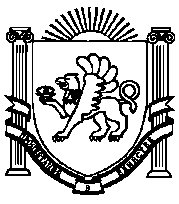 МУНИЦИПАЛЬНОЕ БЮДЖЕТНОЕ ДОШКОЛЬНОЕ ОБРАЗОВАТЕЛЬНОЕ УЧРЕЖДЕНИЕ  «ФРУНЗЕНСКИЙ ДЕТСКИЙ САД «СКАЗКА»                                        НИЖНЕГОРСКОГО РАЙОНА    РЕСПУБЛИКИ КРЫМПРИКАЗ  01.09.2023                                                         с.  Фрунзе                                                   № 198-одО назначении ответственного лица за ведении официального сайтаМБДОУ «Фрунзенский детский сад «Сказка»на 2023 – 2024 учебный год     В соответствии с Положением об официальном сайте Муниципального бюджетного дошкольного образовательного учреждения «Фрунзенский детский сад «Сказка»  Нижнегорского района Республики Крым, и в целях упорядочения работы сайта учреждения, регулярного пополнения обновленной информацией, соблюдения требований законодательства в области порядка создания и ведения сайта образовательной организации ПРИКАЗЫВАЮ:Назначить ответственным лицом за ведение, оформление и пополнение официального  сайта МБДОУ «Фрунзенский детский сад «Сказка» http://www.frunze-rk.ru/ в сети «Интернет» на новый 2023 - 2024 учебный год  -  Буджурову А.С., старшего воспитателя.Ответственному лицу Буджуровой А.С.  вменить в обязанности:соблюдение структуры сайта и наполнение его содержанием в соответствии с:                            - Федеральным Законом от 29.12.2012 № 273-ФЗ «Об образовании в Российской Федерации»;-  Постановлением правительства Российской Федерации от 20.10.2021г. № 1802 «Об утверждении Правил размещения на официальном сайте образовательной организации в информационно-телекоммуникационной сети "Интернет" и обновления информации об образовательной организации, а также о признании утратившими силу некоторых актов и отдельных положений некоторых актов Правительства Российской Федерации»; - Приказа Рособрнадзора от 14.08.2020г. №831 «Об утверждении требований к структуре официального сайта образовательной организации в информационно-телекоммуникационной сети «Интернет» и формату представления информации»;своевременное обновление официального сайта;ответственность за содержание информации на официальном сайте;отслеживание мониторингов официального сайта и принятие мер по устранению замечаний.Старшему воспитателю  Буджуровой А.С. следить за своевременным размещением необходимой информации на официальном сайте МБДОУ «Фрунзенский детский сад «Сказка». Контроль за выполнением настоящего приказа оставляю за собой.Заведующий                                                А.В.ПоповаС приказом ознакомлены:№ п/пДолжностьДатаПодписьФИО1Старший воспитатель01.09.2023 гБуджурова А.С.